INDICAÇÃO Nº 02281/2013Sugere ao Poder Executivo Municipal roçagem do mato e limpeza de toda área verde situada nas Ruas Acre, Benedito de Oliveira, Arthur Amaral no bairro Vila Grego e na praça localizada na Rua Antônio Furlan situada no bairro Furlan.            Excelentíssimo Senhor Prefeito Municipal, Nos termos do Art. 108 do Regimento Interno desta Casa de Leis, dirijo-me a Vossa Excelência para sugerir que, por intermédio do Setor competente, promova roçagem do mato e limpeza de toda área verde situada nas Ruas Acre, Benedito de Oliveira, Arthur Amaral no bairro Vila Grego e na praça localizada na Rua Antônio Furlan situada no bairro Furlan.            Justificativa:Vários moradores procuraram este vereador questionando, sobre o mato entorno das áreas mencionadas, que vem favorecendo a proliferação de pragas peçonhentas em suas residências.Plenário “Dr. Tancredo Neves”, em 10 de Abril de 2013.ALEX ‘BACKER’-Vereador-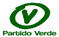 